ATTENDANCE LOG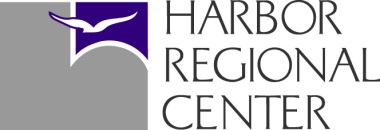 Date OutTime OutDestinationDate InTime InTotal Hrs OutTotal # of Days OutClient SignatureStaff Signature